Table S4. The R codes to find differentially expressed genes in data set GSE6919 and GSE32269: 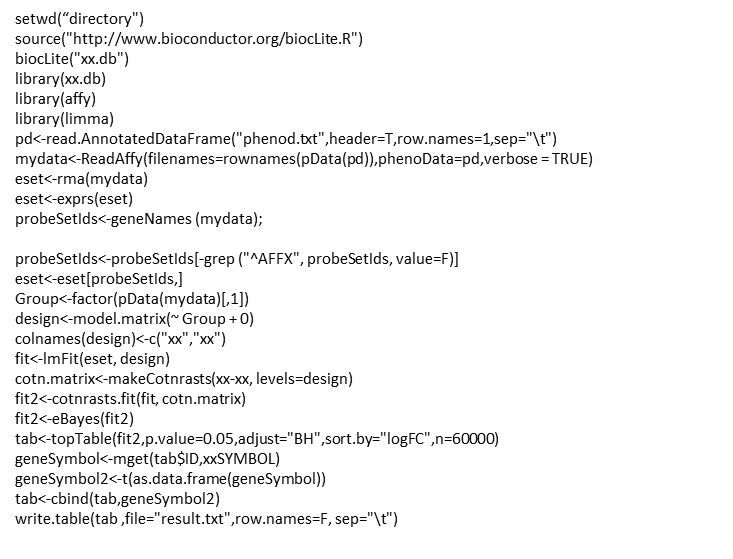 